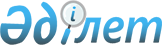 О признании утратившими силу некоторых совместных постановлений акимата Костанайского района и решений Костанайского районного маслихатаСовместные постановление акимата Костанайского района Костанайской области от 17 июля 2020 года № 392 и решение маслихата Костанайского района Костанайской области от 17 июля 2020 года № 544. Зарегистрировано Департаментом юстиции Костанайской области 17 июля 2020 года № 9334
      В соответствии с Законом Республики Казахстан от 23 января 2001 года "О местном государственном управлении и самоуправлении в Республике Казахстан", статьей 46 Закона Республики Казахстан от 6 апреля 2016 года "О правовых актах" акимат Костанайского района ПОСТАНОВЛЯЕТ и Костанайский районный маслихат РЕШИЛ:
      1. Признать утратившими силу некоторые совместные постановления акимата Костанайского района и решения Костанайского районного маслихата:
      "Об изменении границ (черты) поселка Затобольск" от 12 июля 2006 года № 321/3с (опубликовано 21 июля 2006 года в газете "Көзқарас-Взгляд", зарегистрировано в Реестре государственной регистрации нормативных правовых актов под № 9-14-41);
      "О внесении изменений в совместное решение Костанайского районного маслихата и акимата Костанайского района от 12 июля 2006 года № 321/3с "Об изменении границ (черты) п. Затобольск" от 29 июля 2014 года № 514/218св (опубликовано 12 сентября 2014 года в газете "Арна", зарегистрировано в Реестре государственной регистрации нормативных правовых актов под № 5057).
      2. Настоящее совместное постановление и решение вводится в действие по истечении десяти календарных дней после дня его первого официального опубликования.
					© 2012. РГП на ПХВ «Институт законодательства и правовой информации Республики Казахстан» Министерства юстиции Республики Казахстан
				
      Аким Костанайского района 

В. Радченко

      Председатель сессии 

А. Ахметов

      Секретарь Костанайского районного маслихата 

А. Аксаутова
